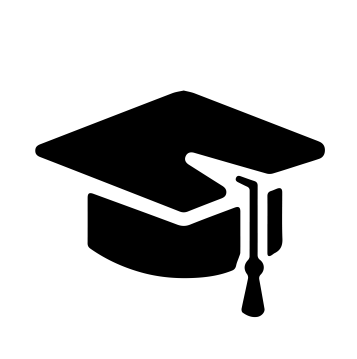 Всероссийский информационно – образовательный портал «Магистр»Веб – адрес сайта: https://magistr-r.ru/СМИ Серия ЭЛ № ФС 77 – 75609 от 19.04.2019г.(РОСКОМНАДЗОР, г. Москва)МОП СФО Сетевое издание «Магистр»ИНН 4205277233 ОГРН 1134205025349Председатель оргкомитета: Ирина Фёдоровна К.ТЛФ. 8-923-606-29-50Е -mail: metodmagistr@mail.ruИОР «Магистр»: Елена Владимировна В.Е -mail: magistr-centr@mail.ruГлавный редактор: Александр Сергеевич В.Е-mail: magistr-centr@magistr-r.ruПриказ №042 от 15.01.2024г.О назначении участников конкурса «Внеклассное мероприятие»Уважаемые участники, если по каким – либо причинам вы не получили электронные свидетельства в установленный срок (4 дня с момента регистрации), просьба обратиться для выяснения обстоятельств по электронной почте: metodmagistr@mail.ru№УчреждениеФИОРезультат1Школьная библиотекаМБОУ Кутузовская СОШПетрова Виктория ВячеславовнаФедосейкина Тамара Викторовна, Алексеева Дарья,Косатов Никита, Куренкова Варвара,Попеску Вероника, Убаева Алина, Алексеева Дарья, Косатов Никита, Куренкова Варвара, Попеску Вероника, Убаева Алина, Лях Виктория, Джурабоева Мехрона, Ширванянц Кира, Ширванянц Кира, Ширванянц КираI степень (победитель)